Cold War Dinner Party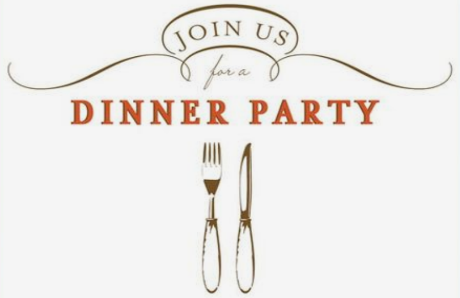 Group Members Names ______________________________________The dinner party has been planned, but you will need to determine a few elements: the seating arrangement, the menu, and the music to be played. That’s your job.Part 1: Seating ArrangementArrange place cards for the invited guests at the dinner table. Design and justify a seating arrangement that will result in the most interesting conversations and the least amount of conflict. Matching colors will have the most direct and ongoing conversations. These seats should be your first priority. Brief, casual remarks will be shared where two colors touch, as well as directly across the table (e.g. 1+7, 3+9). Place the names of the attendees in the proper places. Identify the country they are representing.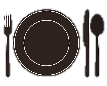 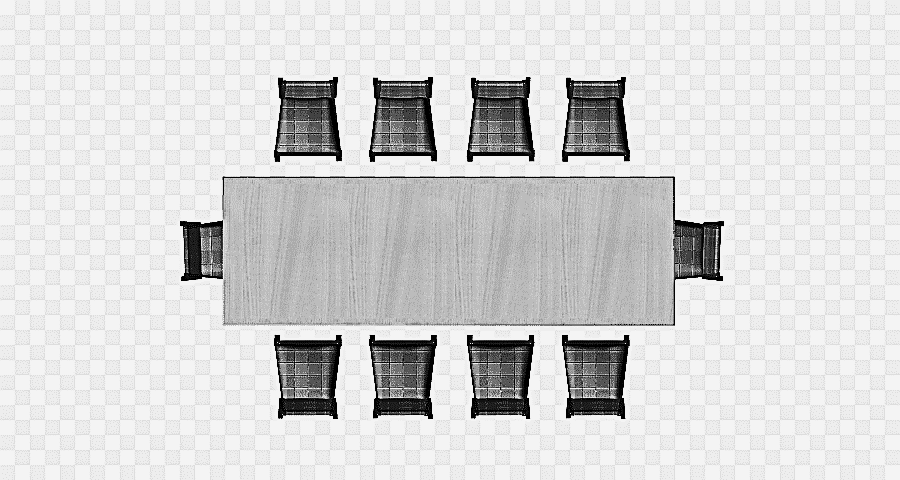 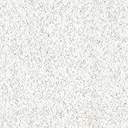 PARTY CRASHER: Identify a PARTY CRASHER (name, country) who would be upset to not be included in the invitation list. Identify who he/she would pull a chair up next to and why. Also, identify who on the invitation list would be most upset about this person’s decision to CRASH THE PARTY and why.Part 2: RationaleIdentify your rationale behind placing four (out of the six) pairs of people next to each other. Identify why they are next to each other, but also identify what might be a problem between the two of them. BE SPECIFIC. Example: Placing Mrs. Ingles and Mrs. Smith next to each other is a perfect placement because they love history and will have plenty to talk about, however, they do not enjoy the same music and might end up disagreeing about who is better, Michael Jackson or Justin Beiber. Note at least 3 pairs of people who you placed far away from each other. Provide an explanation for why.  Part 3: Menu and MusicCompile a creative menu for the dinner party. Select music that will be playing in the background as the guests enjoy their meals (at least 5 songs). 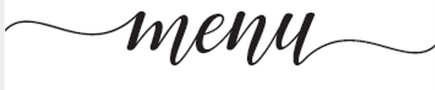 PlaylistDate: Today              Time: Soon               Place: Cherry Creek High School E109              Theme: Cold WarGuest List         Harry Truman                      Nikita Khrushchev                        Joseph Stalin                        Mao Zedong                           Pol Pot                                   Chiang Kai-shek                           Fidel Castro                          Winston Churchill                      Ronald Reagan                     Ho Chi Minh                                 Mikhail Gorbachev             John F. Kennedy12345678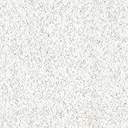 91011121.2.3.4.1.2.3.AppetizersEntreeDessert